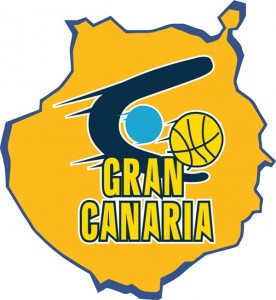 INFORMACIÓNPARTICIPANTES: chicos y chicas nacidos entre 2005 y 2002FECHA: Del 26 al 29 de diciembre INSTALACIONES: Pabellón Insular de La Vega de San JoséHORARIO: De 10:00 h. a 13:00 h.  PRECIOS Y MATRICULA * El precio de descuento se le aplicará sólo a jugadores de Baloncesto Base del Club Baloncesto Gran Canaria, equipos vinculados, abonados e hijos de abonados.La reserva de plaza se realizará por riguroso orden de inscripción (Plazas Limitadas)* No se admiten devoluciones salvo por causa mayor justificada como enfermedad, lesión, etc.DATOS PERSONALES:NOMBRE......................................................................................APELLIDOS..............................................................................FECHA DE NACIMIENTO................................................. ALTURA................................................................................................DIRECCIÓN...................................................................................................................................................................................POBLACIÓN..................................................................CP........................PROVINCIA..................................................................TELÉFONOS DE CONTACTO...................................................................... E-MAIL........................................................................NOMBRE DEL PADRE...........................................................................NOMBRE DE LA MADRE...................................................¿JUEGAS AL BALONCESTO?................. ¿DONDE?................................................................TALLA CAMISETA: XS,  S,  M,  L, XL. .FORMA DE PAGO:Contado (En las oficinas del C. B. Gran Canaria)Transferencia bancaria:I.B.A.N. + Nº CUENTA EN BANKIA S.A. ES76 2038 8745 92 6000003993Enviar copia de transferencia y de la hoja de inscripción a eventos@cbgrancanaria.netFICHA MÉDICA:¿Toma alguna medicación?.............Especifica cuál y la dosis..........................................................................................¿Padece alguna enfermedad de tipo alérgico? .................................................................................................................. Especifica CUÁL………………………………………………………………………........……………………………………………………………………………….………                                                                 no olvides la fotocopia de la tarjeta sanitaria+ INFO: LLAMAr AL  615 205 809  DE LUNES A VIERNES DE 9 A 14 Y DE 16 A 20 H y  ENTRANDO EN  www.cbgrancanaria.net 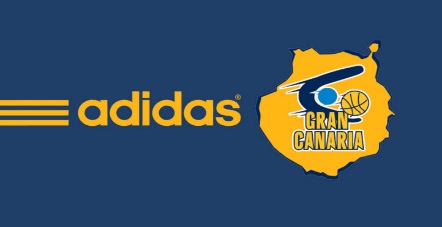 En cumplimiento de  lo dispuesto en la L.O.P.D. 15/1999, de 13 de diciembre, artículos 5 y 6, le INFORMAMOS que salvo que manifieste su voluntad en sentido contrario, sus datos personales van a pasar a formar parte del FICHERO DE GESTIÓN titularidad de CLUB BALONCESTO GRAN CANARIA CLARET SOCIEDAD ANÓNIMA DEPORTIVA, inscritos en la A.E.P.D., y creado con la finalidad de gestión administrativa-contable y promoción de los productos y/o servicios del responsable del fichero. En relación con ello, le INFORMAMOS que según el artículo 6 de la citada Ley, podrá usted en todo momento REVOCAR dicho consentimiento, manifestándonos su voluntad en tal sentido, así como, según el artículo 5, ejercitar los derechos de acceso, rectificación, cancelación y oposición, comunicándolo a CLUB BALONCESTO GRAN CANARIA CLARET SOCIEDAD ANÓNIMA DEPORTIVA, en calle Córdoba, 31-A, en 35016 – Las Palmas, o a nuestro Servicio de Asesoría en Protección de Datos (www.apdasesores.com). En cualquier caso, CLUB BALONCESTO GRAN CANARIA CLARET 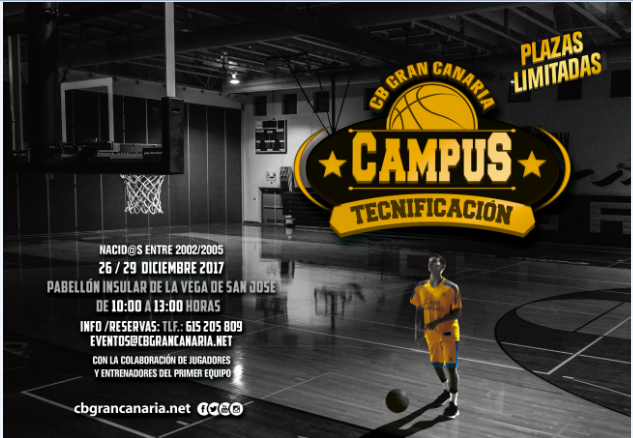 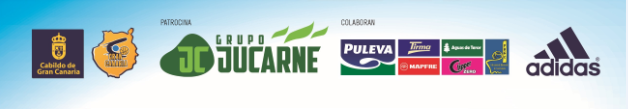 INFORMACIÓN GENERAL3 horas diarias de entrenamientoTrabajo individual y personalizadoGrupos por nivelGrupos reducidos de trabajoContaremos durante el campus con la colaboración de entrenadores y jugadores del Equipo ACB.Plazas limitadasDirectores Técnicos: Armando Guerrero – Rosi Sánchez.OBJETIVOS – 3 días de tecnificación individual incidiendo en la mejora del juego de ataque, con entrenadores de alto nivel y experiencia contrastada en grupos reducidos y con atención personalizada, en el que dedicaremos especial atención a los detalles, a la mecánica y velocidad en la ejecución de los fundamentos de ataque. El Trabajo diario se desarrollará mediante un Sistema de Rotación por Estaciones, incidiendo en mantener un alto Nivel de Intensidad y Velocidad de Ejecución. Para ello contamos con material específico como Training Ball de dominio de balón, Gafas reductoras de visión para la mejora del bote, escudos defensivos, máquina de Tiro, máquina de pase etc.Precio 80 €2 hermanos150 €3 hermanos 230 €Precio descuento*50 €2  hermanos   90 €3 hermanos 120 €Firma del PADRE, Madre o TutorDNI:---------------------------------------